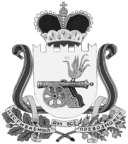 СОВЕТ ДЕПУТАТОВ ВЯЗЕМСКОГО ГОРОДСКОГО ПОСЕЛЕНИЯ ВЯЗЕМСКОГО РАЙОНА СМОЛЕНСКОЙ ОБЛАСТИРЕШЕНИЕот 06.04.2021 № 22Рассмотрев ходатайство Администрации муниципального образования «Вяземский район» Смоленской области, в соответствии с Гражданским кодексом Российской Федерации, Федеральным законом от 6 октября 2003 г. № 131-ФЗ              «Об общих принципах организации местного самоуправления в Российской Федерации», руководствуясь Уставом Вяземского городского поселения Вяземского района Смоленской области, Положением о порядке управления и распоряжения имуществом, находящемся в муниципальной собственности Вяземского городского поселения Вяземского района Смоленской области, утвержденным решением Совета депутатов Вяземского городского поселения Вяземского района Смоленской области от 21.10.2014 г. № 88, в целях повышения эффективного использования конструктивных элементов зданий и сооружений, находящихся в муниципальной собственности Вяземского городского поселения Вяземского района Смоленской области, Совет депутатов Вяземского городского поселения Вяземского района Смоленской областиРЕШИЛ: 1. Утвердить «Положение о порядке предоставления в пользование конструктивных элементов зданий и сооружений, находящихся в муниципальной собственности Вяземского городского поселения Вяземского района Смоленской области, и определения годовой платы за пользование указанными конструктивными элементами зданий и сооружений» (приложение).2. Опубликовать настоящее решение в газете «Мой город-Вязьма» и разместить на официальном сайте «Мой город – Вязьма.ru» (MGORV.RU).Глава муниципального образования Вяземского городского поселения Вяземского района Смоленской области                                                А.А. ГригорьевПриложениеУТВЕРЖДЕНОрешением Совета депутатов Вяземского городского поселения Вяземского района Смоленской области от 06.04.2021 № 22_______________ А.А. ГригорьевПОЛОЖЕНИЕо порядке предоставления в пользование конструктивных элементов зданий и сооружений, находящихся в муниципальной собственности Вяземского городского поселения Вяземского района Смоленской области и определения годовой платы за пользование указанными конструктивными элементами зданий и сооружений1. Общие положения.1.1. Настоящее Положение разработано в соответствии с Гражданским кодексом Российской Федерации, Федеральным законом от 6 октября 2003 г. N 131-ФЗ "Об общих принципах организации местного самоуправления в Российской Федерации", Уставом Вяземского городского поселения Вяземского района Смоленской области, Положением о порядке управления и распоряжения имуществом, находящемся в муниципальной собственности Вяземского городского поселения Вяземского района Смоленской области и иными нормативными и правовыми актами Смоленской области и муниципальными правовыми актами.Настоящее положение разработано в целях эффективного использования конструктивных элементов зданий и сооружений, находящихся в муниципальной собственности Вяземского городского поселения Вяземского района Смоленской области (далее - конструктивные элементы зданий и сооружений), и устанавливает порядок предоставления в пользование конструктивных элементов зданий и сооружений для размещения на них антенн, аппаратуры, станций связи, иного оборудования и устройств (далее - оборудование) и определения годовой платы за пользование указанными конструктивными элементами зданий и сооружений. 1.2. Конструктивные элементы зданий и сооружений для размещения на них оборудования предоставляются в пользование по результатам проведения торгов в порядке, установленном федеральным законодательством. 1.3. В случаях, установленных федеральным законодательством, конструктивные элементы зданий и сооружений для размещения на них оборудования могут предоставляться в пользование без проведения торгов. 1.4. Правом на предоставление в пользование конструктивных элементов зданий и сооружений для размещения на них оборудования обладают: - уполномоченный орган исполнительной власти муниципального образования Вяземского городского поселения Вяземского района Смоленской области (Администрация муниципального образования «Вяземский район» Смоленской области) - в отношении зданий и сооружений, составляющих муниципальную казну Вяземского городского поселения Вяземского района Смоленской области Смоленской области; - муниципальное учреждение (далее - учреждение) - в отношении зданий и сооружений, которые находятся у муниципального учреждения на праве оперативного управления;- муниципальное унитарное предприятие (далее - предприятие) - в отношении зданий и сооружений, которые находятся у предприятия на праве хозяйственного ведения. 1.5. Предоставление в пользование конструктивных элементов зданий и сооружений для размещения на них оборудования осуществляется органом, либо учреждением или предприятием с согласия собственника имущества - Вяземского городского поселения Вяземского района Смоленской области, от имени которого действует уполномоченный орган. 1.6. Пользователями конструктивных элементов зданий и сооружений (далее - пользователи) выступают юридические лица, физические лица и индивидуальные предприниматели.2.  Оформление предоставления в пользование конструктивных элементов зданий и сооружений для размещения на них оборудования.2.1. Для предоставления в пользование в соответствии с федеральным законодательством конструктивных элементов зданий и сооружений для размещения на них оборудования в уполномоченный орган предоставляется заявление заинтересованного лица о намерении разместить оборудование на конструктивных элементах зданий и сооружений. К заявлению заинтересованного лица должны быть приложены документы, необходимые для оформления договора пользования конструктивными элементами зданий и сооружений (далее - договор пользования): для юридических лиц:- заверенные копии учредительных документов (положение, устав) со всеми действующими изменениями и дополнениями; - полученная не ранее чем за шесть месяцев выписка из ЕГРЮЛ;- заверенная копия документа, подтверждающего полномочия лица, заключающего договор пользования от имени юридического лица; для индивидуальных предпринимателей:- заверенные копии свидетельства о государственной регистрации, свидетельства о постановке на учет физического лица в налоговом органе по месту жительства на территории Российской Федерации, а также документа, подтверждающего факт внесения записи об индивидуальном предпринимателе в единый государственный реестр индивидуальных предпринимателей; для физических лиц: - копия паспорта гражданина Российской Федерации; - копия свидетельства о постановке на учет физического лица в налоговом органе по месту жительства на территории Российской Федерации.2.2 Конструктивные элементы зданий и сооружений предоставляются в пользование на основании договора пользования, заключенного между:- заинтересованным лицом и уполномоченным органом исполнительной власти муниципального образования Вяземского городского поселения Вяземского района Смоленской области; - заинтересованным лицом и муниципальным учреждением;- заинтересованным лицом и муниципальным унитарным предприятием2.3 Передача конструктивных элементов зданий и сооружений для размещения на них оборудования осуществляется после предоставления в уполномоченный орган рабочего проекта на размещение оборудования, выполненного специализированной организацией и согласованного в установленном законом порядке.3. Оформление получения согласия на предоставление в пользование конструктивных элементов зданий и сооружений для размещения на них оборудования.3.1. Для получения согласия на предоставление в пользование конструктивных элементов зданий и сооружений для размещения на них оборудования учреждение, предприятие предоставляют в уполномоченный орган письменное обращение, подписанное руководителем муниципального учреждения, муниципального предприятия. Указанное обращение должно содержать сведения о здании или сооружении, находящемся в оперативном управлении учреждения, хозяйственном ведении предприятия, на котором размещается или планируется разместить оборудование (местонахождение, общая площадь), сведения о предполагаемом сроке пользования конструктивными элементами зданий и сооружений, а также копию заявления заинтересованного лица о намерении разместить оборудование на конструктивных элементах зданий и сооружений. К заявлению заинтересованного лица должны быть приложены документы: для юридических лиц:- заверенные копии учредительных документов (положение, устав) со всеми действующими изменениями и дополнениями; - полученная не ранее чем за шесть месяцев выписка из ЕГРЮЛ;- заверенная копия документа, подтверждающего полномочия лица, заключающего договор пользования от имени юридического лица; для индивидуальных предпринимателей:- заверенные копии свидетельства о государственной регистрации, свидетельства о постановке на учет физического лица в налоговом органе по месту жительства на территории Российской Федерации, а также документа, подтверждающего факт внесения записи об индивидуальном предпринимателе в единый государственный реестр индивидуальных предпринимателей; для физических лиц: - копия паспорта гражданина Российской Федерации; - копия свидетельства о постановке на учет физического лица в налоговом органе по месту жительства на территории Российской Федерации. 3.2. Уполномоченный орган в течение 30 рабочих дней со дня получения рассматривает письменное обращение учреждения (предприятия) и представленные документы и дает письменное согласие на предоставление в пользование конструктивных элементов зданий и сооружений для размещения на них оборудования либо мотивированный отказ. Отказ в предоставлении в пользование конструктивных элементов зданий и сооружений для размещения на них оборудования выдается в случае:- принятия отрицательного решения о предоставлении конструктивных элементов зданий и сооружений в пользование в связи с невозможностью (недопустимостью) их предоставления,- не предоставление либо предоставление не в полном объеме документов, указанных в пункте 2.1 раздела 2 настоящего Положения. 4. Порядок определения годовой платы за пользование конструктивными элементами зданий и сооружений.4.1. Размер платы за пользование конструктивными элементами зданий и сооружений по договорам пользования, заключенным без проведения торгов, устанавливается на основании рыночной величины годовой платы за пользование и определяется в соответствии с Федеральным законом "Об оценочной деятельности в Российской Федерации", субъектом оценочной деятельности. 4.2. Величина годовой платы за пользование конструктивными элементами зданий и сооружений по договорам пользования, заключенным по результатам проведения торгов, устанавливается по предложению победителя торгов. 4.3. Начальная величина годовой платы за пользование конструктивными элементами зданий и сооружений (Нв) для проведения торгов, а также по договорам пользования, возобновленным на тех же условиях на неопределенный срок и величина годовой платы (в рублях, без учета налога на добавленную стоимость) за пользование конструктивными элементами зданий и сооружений по договорам пользования, заключенным в соответствии с федеральным законодательством без проведения торгов, определяются по формуле: Нв = Рв + Зоц, где:Рв - рыночная величина годовой платы за пользование конструктивными элементами зданий и сооружений; Зоц - величина затрат, произведенных при оценке рыночной величины годовой платы за пользование конструктивными элементами зданий и сооружений. Величина годовой платы за пользование конструктивными элементами зданий и сооружений по долгосрочному договору пользования после первого года пользования (Рпл) определяется по формуле: Рпл = Рп + Инф, где Рп - величина годовой платы за пользование конструктивными элементами зданий и сооружений, установленная в договоре пользования; Инф - доля величины годовой платы за пользование конструктивными элементами зданий и сооружений (в процентах), соответствующая уровню инфляции, установленному федеральным законом о федеральном бюджете на очередной финансовый год.4.4. Плата за пользование конструктивными элементами зданий и сооружений подлежит перечислению пользователем за каждый календарный месяц не позднее 10-го числа месяца, за который производится оплата. В случае если пользователем является федеральный орган государственной власти, орган государственной власти Смоленской области или организация, финансируемая из федерального бюджета, областного бюджета или бюджета муниципального образования Вяземского городского поселения Вяземского района Смоленской области, плата за пользование конструктивными элементами зданий и сооружений подлежит перечислению за каждый календарный месяц не позднее 10-го числа месяца, следующего за оплачиваемым. 4.5. Расходы по содержанию оборудования включают в себя плату за эксплуатационные, коммунальные и необходимые пользователю административно-хозяйственные услуги и не входят в состав платы за пользование конструктивными элементами зданий и сооружений, а возмещаются пользователем органу, учреждению, предприятию по отдельному договору, если иное не предусмотрено договором пользования, заключенным между органом, учреждением, предприятием и пользователем. Об утверждении Положения о порядке предоставления в пользование конструктивных элементов зданий и сооружений, находящихся в муниципальной собственности Вяземского городского поселения Вяземского района Смоленской области и определения годовой платы за пользование указанными конструктивными элементами зданий и сооружений 